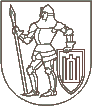 SPRENDIMAS        Vadovaudamasi Lietuvos Respublikos vietos savivaldos įstatymo 16 straipsnio 4 dalimi, Lietuvos Respublikos švietimo įstatymo 44 straipsnio 4 dalimi, Mokyklų, vykdančių formaliojo švietimo programas, tinklo kūrimo taisyklių, patvirtintų Lietuvos Respublikos Vyriausybės 2011 m. birželio 29 d. nutarimu Nr. 768 „Dėl mokyklų, vykdančių formaliojo švietimo programas, tinklo kūrimo taisyklių patvirtinimo“ 21 punktu, Lietuvos Respublikos švietimo ir mokslo ministro 2015 m. balandžio 24 d. įsakymu Nr. V-398 „Dėl Trakų vidurinės mokyklos vidurinio ugdymo programos akreditacijos“, įgyvendindama Trakų rajono savivaldybės bendrojo lavinimo mokyklų tinklo pertvarkos 2012–2015 metų bendrąjį planą, patvirtintą Trakų rajono savivaldybės tarybos 2012 m. sausio 26 d. spendimu Nr. S1-10 „Dėl Trakų rajono bendrojo lavinimo mokyklų tinklo pertvarkos 2012–2015 metais bendrojo plano patvirtinimo“ ir atsižvelgdama į Trakų vidurinės mokyklos 2015 m. balandžio 24 d. raštą Nr. 10-68,Trakų rajono savivaldybės taryba n u s p r e n d ž i a:1. Atlikti Trakų vidurinės mokyklos struktūros pertvarkymą, pakeičiant vidurinės mokyklos tipą į gimnazijos tipą.2. Patvirtinti Trakų gimnazijos nuostatus (pridedama).3. Įgalioti:3.1. Trakų rajono savivaldybės merą pasirašyti Trakų gimnazijos nuostatus;3.2. Trakų gimnazijos direktorių Marianą Kuzborskį įregistruoti nuostatus Juridinių asmenų registre bei atlikti visus reikalingus veiksmus, susijusius su pavadinimo pakeitimu, iki 2015 m. gegužės 29 d..Šis sprendimas gali būti skundžiamas Lietuvos Respublikos administracinių bylų teisenos įstatymo nustatyta tvarka.Savivaldybės merė					Edita RudelienėR. Žukienė, tel. (8 528) 55 603, el. p. regina.zukiene@trakai.ltTRAKŲ GIMNAZIJOS NUOSTATAII. BENDROSIOS NUOSTATOSTrakų gimnazijos nuostatai (toliau – Nuostatai) reglamentuoja Trakų gimnazijos (toliau – gimnazija) teisinę formą, priklausomybę, savininką, savininko teises ir pareigas įgyvendinančią instituciją, buveinę, gimnazijos grupę, tipą, pagrindinę paskirtį, mokymo kalbas ir mokymo formas, veiklos teisinį pagrindą, sritį, rūšis, tikslą, uždavinius, funkcijas, mokymosi pasiekimus įteisinančių dokumentų išdavimą, gimnazijos teises, veiklos organizavimą ir valdymą, savivaldą, darbuotojų priėmimą į darbą, jų darbo apmokėjimo tvarką ir atestaciją, lėšas, jų naudojimo tvarką ir finansinės veiklos kontrolę, reorganizavimo, likvidavimo ar pertvarkymo tvarką. Gimnazijos oficialusis pavadinimas – Trakų gimnazija.Mokyklos  įsteigimo data: 1945 metai.Gimnazijos teisinė forma – Trakų rajono savivaldybės biudžetinė įstaiga, juridinio asmens kodas 290665350.Gimnazijos savininkas – Trakų rajono savivaldybė, Vytauto g. 33, LT - 21106, Trakai, kodas 111104791 (toliau – Savivaldybė).Savininko teises ir pareigas įgyvendinanti institucija – Trakų rajono savivaldybės taryba. Ji vykdo Lietuvos Respublikos biudžetinių įstaigų įstatyme, Lietuvos Respublikos vietos savivaldos įstatyme, Lietuvos Respublikos švietimo įstatyme, kituose teisės aktuose jos kompetencijai priskirtus įgaliojimus:6.1. tvirtina Gimnazijos nuostatus; 6.2. priima į pareigas ir atleidžia Gimnazijos direktorių; 6.3. priima sprendimą dėl Gimnazijos buveinės pakeitimo; 6.4. priima sprendimą dėl Gimnazijos reorganizavimo ir likvidavimo; 6.5. skiria ir atleidžia likvidatorių arba sudaro likvidacinę komisiją ir nutraukia jos įgaliojimus; 6.6. sprendžia kitus įstatymuose ir Gimnazijos nuostatuose jos kompetencijai priskirtus klausimus. Gimnazijos buveinė (adresas) – Birutės g. 44, LT–21117, Trakai. Grupė – bendrojo ugdymo mokykla, kodas 3120.Pagrindinis tipas – gimnazija, kodas 3125.Kiti tipai:10.1. ikimokyklinio ugdymo mokykla;10.2. pradinė mokykla;10.3. pagrindinė mokykla.11. Gimnazijos paskirtys:11.1. pagrindinė paskirtis –gimnazijos tipo gimnazija, visų amžiaus tarpsnių vaikams.11.2. kitos paskirtys:11.2.1. ikimokyklinio ugdymo grupės įstaiga lopšelis – darželis;11.2.2. pradinės mokyklos tipo pradinė mokykla;11.2.3. pagrindinės mokyklos tipo pagrindinė mokykla.12. Vykdomos švietimo programos: vidurinio ugdymo, pagrindinio ugdymo, pradinio ugdymo, priešmokyklinio ugdymo, ikimokyklinio amžiaus vaikų ugdymo, pritaikytos, individualizuotos specialiųjų poreikių turintiems mokiniams ugdymo programos, neformaliojo vaikių švietimo programos.13. Mokymo kalbos – lenkų, rusų 14. Mokymo forma – grupinio mokymosi, pavienio mokymosi.15. Mokymo proceso organizavimo būdai:	15.1. kasdienis;15.2. savarankiškas;Gimnazija išduoda Lietuvos Respublikos švietimo ir mokslo ministro nustatyta tvarka mokymosi pasiekimus įteisinančius dokumentus: pradinio išsilavinimo, pradinio ugdymo pasiekimų, pagrindinio išsilavinimo, pagrindinio ugdymo pasiekimų, mokymosi pasiekimų pažymėjimus, brandos atestatus ir jų priedus.Gimnazija yra viešasis juridinis asmuo, turintis antspaudą su valstybės herbu ir savo pavadinimu, atsiskaitomąją ir kitas sąskaitas Lietuvos Respublikos įregistruotuose bankuose, atributiką. Savo veiklą grindžia Lietuvos Respublikos Konstitucija, Lietuvos Respublikos švietimo ir  mokslo įstatymu, kitais įstatymais, Lietuvos Respublikos Vyriausybės nutarimais, švietimo ir mokslo ministro įsakymais, Trakų rajono savivaldybės tarybos sprendimais, kitais teisės aktais ir šiais Nuostatais.II. GIMNAZIJOS VEIKLOS SRITIS IR RŪŠYS, TIKSLAS, UŽDAVINIAI, FUNKCIJOS, MOKYMOSI PASIEKIMUS ĮTEISINANČIŲ DOKUMENTŲ IŠDAVIMASGimnazijos  veiklos sritis – švietimas, kodas 85.Gimnazijos švietimo veiklos rūšys:pagrindinė veiklos rūšis – vidurinis ugdymas, kodas 85.31.20;kitos švietimo veiklos rūšys:19.2.1. ikimokyklinio amžiaus vaikų ugdymas, kodas 85.10.10;19.2.2. priešmokyklinio amžiaus vaikų ugdymas, kodas 85.10.20;19.2.3. pradinis ugdymas, kodas 85.20;19.2.4. pagrindinis ugdymas, kodas 85.31.10;19.2.5. kitas, niekur kitur nepriskirtas švietimas, kodas 85.59;19.2.6. kultūrinis švietimas, kodas 85.52;19.2.7. sportinis ir rekreacinis švietimas, kodas 85.51;19.2.8. švietimui būdingų paslaugų veikla, kodas 85.60.Kitos ne švietimo veiklos rūšys:20.1. nuosavo arba nuomojamo nekilnojamojo turto nuoma ir eksploatavimas, kodas 68.20;20.2. kitas niekur nepriskirtas keleivinis sausumos transportas, kodas – 49, 39;20.3. kitų maitinimo paslaugų teikimas, kodas- 56, 29;20.4. buhalterinė apskaita ir audito atlikimas, kodas – 69.20,10;20.5. įstaigos mašinų ir įrangos, įskaitant kompiuterius, nuoma kodas – 77.33;20.6. kita žmonių sveikatos priežiūros veikla, kodas – 86.90;20.7. vaikų dienos priežiūros veikla, kodas – 88.91;20.8. bibliotekų ir archyvų veikla, kodas - 91.01;20.9. kita žmonių sveikatos priežiūros veikla, kodas - 86.90;20.10. sporto klubų veikla, kodas 93.12;20.11. vaikų poilsio stovyklų veikla, kodas 55.20.20;20.12. gimnazija gali vykdyti neformaliojo švietimo programas, dalyvauti šalies bei kituose švietimo projektuose.Gimnazijos veiklos tikslas – ugdyti vertybines orientacijas, leidžiančias tapti doru, siekiančiu žinių, savarankišku, atsakingu, kūrybingu, turinčiu gyvenimui ir profesinei karjerai reikalingas kompetencijas, įvaldžiusiu technologijas piliečiu, užtikrinti valstybinės kalbos, gimtųjų kalbų, užsienio kalbų mokėjimą. Gimnazijos veiklos uždaviniai:22.1. formuoti ir įgyvendinti mokinių ugdymo turinį pagal Lietuvos Respublikos švietimo ir mokslo ministerijos patvirtintus bendruosius arba jos nustatyta tvarka suderintus individualius ugdymo planus ir bendrąsias programas, paisyti savo mokinių poreikių įvairovės, derinant ugdymo turinį, siūlyti ir taikyti skirtingus mokymo (-si) būdus ir tempą;22.2. teikti kokybišką ikimokyklinį, priešmokyklinį, pradinį, pagrindinį, vidurinį ir neformalųjį ugdymą;22.3. teikti informacinę, psichologinę, socialinę pedagoginę, specialiąją pedagoginę, specialiąją pagalbą, vykdyti ugdytinių ir mokinių sveikatos priežiūrą, karjeros ugdymą bei minimalios priežiūros priemones.23. Vykdydama jai pavestus uždavinius Gimnazija atlieka šias funkcijas:23.1. vadovaudamasi švietimo ir mokslo ministro tvirtinamomis bendrosiomis programomis, atsižvelgdama į vietos ir Gimnazijos bendruomenės  reikmes, taip pat mokinių poreikius ir interesus, konkretina ir individualizuoja ugdymo turinį;23.2. rengia pagrindinio ugdymo antrosios dalies ir vidurinio ugdymo programas, papildančius bei mokinių poreikius tenkinančius šių programų modulius;23.3. rengia ir vykdo neformaliojo švietimo programas, mokymo sutartyse sutartus įsipareigojimus, užtikrina kokybišką švietimą;23.4. organizuoja ir vykdo pagrindinio ugdymo pasiekimų patikrinimą ir vidurinio ugdymo brandos egzaminus švietimo ir mokslo ministro nustatyta tvarka;23.5. tenkina mokinių pažinimo, ugdymo(si) ir saviraiškos poreikius;23.6. suteikia galimybes rinktis švietimo programas, organizuoja grupinį, pavienį mokymą (si);23.7. organizuoja mokinių žinių patikrinamuosius darbus Gimnazijos nustatyta tvarka;23.8. rengia Gimnazijos strateginį planą, veiklos programą, ugdymo planus;23.9. tvarko mokinių ir pedagogų registrą;23.10. dalyvauja rajono, šalies ir tarptautiniuose švietimo projektuose, ugdymo pasiekimų tyrimuose, juos vykdo;23.11. sudaro Vaiko gerovės komisiją, kuri organizuoja ir koordinuoja prevencinį darbą, švietimo programų pritaikymą mokiniams, turintiems specialiųjų ugdymosi poreikių, švietimo pagalbos teikimą, rūpinasi saugios ir palankios mokiniams aplinkos kūrimu ir atlieka kitas su vaiko gerove susijusias funkcijas pagal švietimo ir mokslo ministro nustatytą tvarką;23.12. bendradarbiauja su įvairiomis institucijomis vaiko gerovės klausimais;23.13. organizuoja ugdytinių maitinimą;23.14. organizuoja mokinių pavėžėjimą į mokyklą ir iš jos į namus;23.15. užtikrina higienos normas, teisės aktų reikalavimus atitinkančią sveiką, saugią mokymosi ir darbo aplinką;23.16. sudaro palankias sąlygas veikti mokinių organizacijoms, skatinančioms mokinių dorovinį, tautinį, pilietinį sąmoningumą, patriotizmą, puoselėjančioms kultūrinę ir socialinę brandą, padedančioms tenkinti saviugdos ir saviraiškos poreikius;23.17. kuria ugdymo turinio reikalavimams įgyvendinti reikiamą materialinę bazę vadovaudamasi Lietuvos Respublikos švietimo ir mokslo ministro patvirtintais Švietimo aprūpinimo standartais;23.18. organizuoja tėvų (globėjų, rūpintojų) pageidavimu jų mokamas papildomas paslaugas (klubus, būrelius, stovyklas, ekskursijas ir kita) teisės aktų nustatyta tvarka;23.19. kuria gimnaziją kaip vietos bendruomenės kultūros židinį;23.20. sudaro sąlygas darbuotojams tobulinti savo kvalifikaciją, dalintis gerąją patirtimi;23.21. atlieka gimnazijos veiklos kokybės įsivertinimą;23.22. viešai skelbia informaciją apie gimnazijos veiklą Lietuvos Respublikos Vyriausybės nustatyta tvarka;23.23. atlieka kitas įstatymų ir kitų teisės aktų numatytas funkcijas.24. Išduoda mokymosi pagal pradinio, pagrindinio ir vidurinio ugdymo programas pasiekimus įteisinančius dokumentus Lietuvos Respublikos švietimo ir mokslo ministro nustatyta tvarka.III. GIMNAZIJOS TEISĖS IR PAREIGOSGimnazija, įgyvendindama jai pavestą tikslą ir uždavinius, atlikdama jai priskirtas funkcijas turi teisę: parinkti mokymo metodus, formas ir mokymosi veiklos būdus;25.2. kurti naujus mokymo ir mokymosi modelius, užtikrinančius kokybiško išsilavinimo teikimą; bendradarbiauti su savo veiklai įtakos turinčiais fiziniais ir juridiniais asmenimis;vykdyti šalies ir tarptautinius švietimo projektus;stoti ir jungtis į asociacijas, dalyvauti jų veikloje;gauti paramą Lietuvos Respublikos labdaros ir paramos įstatymo nustatyta tvarka;nustatyti teikiamų švietimo ar papildomų paslaugų kainas, įkainius ir tarifus tais atvejais, kai Lietuvos Respublikos švietimo įstatymo bei kitų įstatymų nustatyta tvarka jų nenustato Vyriausybė arba savininko teisės ir pareigas įgyvendinanti institucija;naudotis kitomis teisės aktų suteiktomis teisėmis.Gimnazijos pareigos:26.1. užtikrinti kokybišką ugdymo programų vykdymą, gimnazijai pavestų tikslų ir uždavinių įgyvendinimą, priskirtų funkcijų atlikimą;	26.2.  įgyvendinti vaiko minimalios priežiūros priemones;užtikrinti mokymo sutarčių sudarymą ir sutartinių įsipareigojimų vykdymą; kurti saugią, užkertančią kelią smurto, prievartos apraiškoms ir žalingiems įpročiams ugdymo aplinką; skleisti informaciją apie Gimnazijoje vykdomas programas, jų pasirinkimo galimybes, priėmimo į mokyklą sąlygas, mokamas paslaugas, pedagogų kvalifikaciją, veiklos įsivertinimo ir vertinimo rezultatus, Gimnazijos bendruomenės tradicijas ir pasiekimus teisės aktų nustatyta tvarka; vykdyti kitas pareigas, nustatytas Lietuvos Respublikos švietimo įstatyme ir kituose teisės aktuose.IV. GIMNAZIJOS VEIKLOS ORGANIZAVIMAS IR VALDYMAS27. Gimnazijos veikla organizuojama pagal:27.1. direktoriaus patvirtintą gimnazijos strateginį planą, kuriam yra pritarusios gimnazijos taryba ir gimnazijos savininko teises ir pareigas įgyvendinanti institucija ar jos įgaliotas asmuo; 27.2. direktoriaus patvirtintą gimnazijos metinę veiklos programą, kuriai yra pritarusios gimnazijos taryba ir mokytojų taryba;27.3. direktoriaus patvirtintą gimnazijos ugdymo planą, kuriam yra pritarusios gimnazijos taryba, mokytojų taryba ir suderintas su savininko teises ir pareigas įgyvendinančia institucija ar jos įgaliotu asmeniu.28. Gimnazijai vadovauja direktorius, skiriamas į pareigas atviro konkurso būdu ir atleidžiamas iš jų teisės aktų nustatyta tvarka. Direktorius yra pavaldus ir atskaitingas savivaldybės tarybai.Direktorius:29.1. vadovauja gimnazijos strateginio plano, metinio veiklos plano rengimui, jų įgyvendinimui, organizuoja ir koordinuoja gimnazijos veiklą pavestoms funkcijoms atlikti, uždaviniams įgyvendinti, analizuoja ir vertina gimnazijos veiklą, materialinius ir intelektinius išteklius;29.2. suderinęs su Trakų rajono savivaldybės administracijos direktoriumi ar jo įgaliotu asmeniu, tvirtina gimnazijos vidaus struktūrą, gimnazijos darbuotojų pareigybių sąrašą; 29.3. nustato direktoriaus pavaduotojo ugdymui, direktoriaus pavaduotojo ūkio reikalams veiklos sritis;29.4. tvirtina mokytojų ir darbuotojų pareigybių aprašymus;29.5. Lietuvos Respublikos darbo kodekso ir kitų teisės aktų nustatyta tvarka priima į darbą ir atleidžia iš jo gimnazijos darbuotojus, skatina juos, skiria jiems drausmines nuobaudas;29.6. priima mokinius, sudaro mokymo sutartis teisės aktų nustatyta tvarka;29.7. vadovaudamasis įstatymais ir kitais teisės aktais, mokyklos darbo tvarkos taisyklėse nustato mokinių teises, pareigas ir atsakomybę;29.8. suderinęs su gimnazijos taryba, tvirtina gimnazijos darbo tvarkos taisykles;29.9. sudaro ugdytiniams, mokiniams ir darbuotojams saugias ir sveikatai nekenksmingas darbo sąlygas; 29.10. leidžia įsakymus, kontroliuoja jų vykdymą;29.11. sudaro teisės aktų nustatyta tvarka komisijas, darbo grupes, metodines grupes, metodinę tarybą;29.12. sudaro gimnazijos vardu sutartis;29.13. organizuoja gimnazijos dokumentų saugojimą ir valdymą teisės aktų nustatyta tvarka; 29.14. teisės aktų nustatyta tvarka valdo, naudoja mokyklos turtą, lėšas ir jais disponuoja; rūpinasi intelektiniais, materialiniais, finansiniais, informaciniais ištekliais, užtikrina jų optimalų valdymą ir naudojimą; 29.15. rūpinasi metodinės veiklos organizavimu, darbuotojų profesiniu tobulėjimu, sudaro jiems sąlygas kelti kvalifikaciją, mokytojams ir kitiems pedagoginiams darbuotojams galimybę atestuotis ir organizuoja jų atestaciją Lietuvos Respublikos švietimo ir mokslo ministro nustatyta tvarka; 29.16. inicijuoja gimnazijos savivaldos institucijų sudarymą ir skatina jų veiklą; 29.17. bendradarbiauja su ugdytinių ir mokinių tėvais (globėjais, rūpintojais), pagalbą ugdytiniui, mokiniui, mokytojui ir mokyklai teikiančiomis įstaigomis, teritorinėmis policijos, socialinių paslaugų, sveikatos įstaigomis, vaiko teisių apsaugos tarnybomis ir kitomis institucijomis, dirbančiomis vaiko teisių apsaugos srityje;29.18. atstovauja gimnazijai kitose institucijose;29.19. dalį savo funkcijų teisės aktų nustatyta tvarka gali pavesti atlikti direktoriaus pavaduotojui ugdymui;29.20. sudaro sąlygas Švietimo ir mokslo ministerijai, Trakų rajono savivaldybės administracijos švietimo skyriui ir kitiems įgaliotoms institucijoms stebėti ir įvertinti gimnazijos veiklą;29.21. telkia Gimnazijos bendruomenę valstybinės švietimo politikos įgyvendinimui ir Gimnazijos planų vykdymui;29.22. vykdo kitas teisės aktuose ir pareigybės aprašyme nustatytas funkcijas. Gimnazijos direktorius atsako už Lietuvos Respublikos įstatymų ir kitų teisės aktų laikymąsi mokykloje, už demokratinį mokyklos valdymą, bendruomenės narių informavimą, tinkamą funkcijų atlikimą, nustatytų mokyklai tikslų ir uždavinių įgyvendinimą, gimnazijos veiklos rezultatus; už gerą ir veiksmingą vaiko minimalios priežiūros priemonių įgyvendinimą. Gimnazijos mokytojų metodinei veiklai organizuoti sudaromos mokytojų metodinės grupės:30.1. metodinės grupės nariai yra vieno ar kelių mokomųjų dalykų mokytojai; 30.2. metodinė grupė planuoja ugdymo turinį, aptaria mokinių mokymosi poreikius ir susitaria dėl mokomųjų dalykų, dalykų modulių, pasirenkamųjų dalykų galimos pasiūlos; 30.3. atrenka, integruoja ir derina dalykų ugdymo turinį; 30.4. susitaria dėl ilgalaikių ir trumpalaikių mokomųjų dalykų planų rengimo principų ir tvarkos; 30.5. parenka vadovėlius ir mokymo priemones, aptaria jų naudojimą; 30.6. įvertina ugdymo procese mokinių sukauptą patyrimą; susitaria dėl mokinių pasiekimų ir pažangos vertinimo būdų;30.7. konsultuojasi tarpusavyje ir su švietimo pagalbos specialistais dėl pedagoginių problemų sprendimo būdų ir darbo metodikos;30.8. dalyvauja vertinant mokinių pasiekimus;30.9. aptaria mokinių elgesio, jų lankomumo gerinimo, mokymosi krūvių optimalumo klausimus; 30.10. dalijasi gerąja patirtimi; 30.11. aptaria kvalifikacijos tobulinimo poreikius, juos derina su mokyklos veiklos tikslais; 30.12. keičiasi informacija ir bendradarbiauja su kitomis mokyklos metodinėmis grupėmis, bendradarbiauja su kitų švietimo įstaigų metodinėmis grupėmis; 30.13. teikia siūlymus mokytojų tarybai dėl ugdymo turinio formavimo ir ugdymo organizavimo gerinimo;metodinei grupei vadovauja grupės narių išrinktas metodinės grupės pirmininkas.Metodinių grupių veiklai koordinuoti sudaroma metodinė taryba, kuri nustato mokytojų metodinės veiklos prioritetus, mokytojų kvalifikacijos tobulinimo poreikius, inicijuoja pedagoginių inovacijų diegimą gimnazijoje, teikia direktoriui suderintus metodinių grupių siūlymus dėl ugdymo turinio formavimo ir jo įgyvendinimo organizavimo gerinimo. Metodinės tarybos posėdžiai protokoluojami. Metodinės tarybos dokumentaciją tvarko sekretorius. Protokolai gali būti saugomi ir kompiuterinėje laikmenoje. Metodinės tarybos nuostatus tvirtina gimnazijos direktorius. Metodinės tarybos posėdžiai vyksta pagal parengtą veiklos planą.Metodinei tarybai vadovauja ir prižiūri metodinę veiklą gimnazijos direktoriaus pavaduotojas ugdymui.Ugdymo turinio formavimo ir ugdymo proceso organizavimo klausimais gimnazijos direktorius arba direktoriaus pavaduotojos ugdymui organizuoja mokytojų ir švietimo pagalbos specialistų, kurių veikla susijusi su nagrinėjamu klausimu, pasitarimus.V. GIMNAZIJOS SAVIVALDAGimnazijos taryba (toliau Taryba)– aukščiausia Gimnazijos savivaldos institucija, atstovaujanti mokiniams, mokytojams, tėvams (globėjams) ir vietos bendruomenei. Už savo veiklą Gimnazijos taryba atsiskaito ją rinkusiems Gimnazijos bendruomenės nariams vieną kartą per metus:34.1. Taryba renkama dvejiems metams;34.2. Gimnazijos tarybos nuostatus tvirtina gimnazijos direktorius;34.3. Tarybą sudaro 15 narių: 5 tėvai, 5 mokytojai, 5 (8-12 klasių ) mokiniai. Tarybos pirmininką renka tarybos nariai. Gimnazijos direktorius negali būti Tarybos pirmininkas;34.4. tėvai (globėjai, rūpintojai) į Tarybą renkami visuotiniame tėvų susirinkime. Kandidatus į Tarybą pasiūlo susirinkimo dalyviai arba kandidatai pasisiūlo patys;34.5 mokytojų atstovai į Tarybą renkami Mokytojų tarybos posėdyje. Kandidatus į Tarybą pasiūlo posėdžio dalyviai arba kandidatai pasisiūlo patys;34.6. mokinių atstovai į Tarybą renkami Mokinių komiteto posėdyje iš jo narių. Kandidatus į tarybą pasiūlo posėdžio dalyviai arba kandidatai pasisiūlo patys;34.7. posėdis yra teisėtas, jeigu jame dalyvauja 2/3 visų jos narių. Nutarimai priimami dalyvaujančių balsų dauguma; Gimnazijos tarybos nutarimai įteisinami gimnazijos direktoriaus įsakymu; gimnazijos savininkas, švietimo priežiūrą vykdančios institucijos, gimnazijos direktorius nustatę, kad Tarybos priimti sprendimai prieštarauja įstatymams ir kitiems gimnazijos veiklą reglamentuojantiems teisės aktams, siūlo Gimnazijos  tarybai juos svarstyti iš naujo. Gimnazijos tarybai atsisakius, ginčas sprendžiamas įstatymų nustatyta tvarka;34.10. Taryba pagal savo kompetenciją turi teisę gauti iš Gimnazijos administracijos informaciją apie Gimnazijos veiklą;34.11. Tarybos funkcijos:34.11.1. nustato Gimnazijos veiklos perspektyvas, pagrindines veiklos  kryptis, pritaria Gimnazijos strateginiam, metiniams veiklos planams, nuostatams, vidaus tvarkos taisyklėms, ugdymo planui, kitiems Gimnazijos veiklą reglamentuojantiems dokumentams, teikiamiems Gimnazijos direktoriaus;34.11.2. pritaria siūlymams dėl vadovėlių užsakymo;34.11.3. ieško įvairių būdų bendrauti ir bendradarbiauti su kitomis Gimnazijos savivaldos institucijomis, keistis patirtimi, rengti bendrus renginius, projektus;34.11.4. atlieka ūkinės ir finansinės Gimnazijos veiklos priežiūrą, teikia siūlymus Savivaldybės tarybai ar jos įgaliotai institucijai, Gimnazijos direktoriui dėl materialinio aprūpinimo, lėšų panaudojimo;34.11.5. deleguoja atstovus į Mokytojų atestacijos ir viešo  konkurso laisvai Gimnazijos direktoriaus vietai užimti komisijas, teikia siūlymus, atestuojant Gimnazijos direktorių, jo pavaduotoją ugdymui;34.11.6. gali sustabdyti kitų Gimnazijos savivaldos institucijų sprendimų įgyvendinimą, kol jų teisėtumą ištirs institucijos;34.11.7. išklauso gimnazijos metinės veiklos ir vadovo veiklos ataskaitas, teikia siūlymų dėl veiklos tobulinimo;34.11.8. kolegialiai svarsto mokyklos lėšų naudojimo klausimus;34.11.9. svarsto mokyklos direktoriaus teikiamus klausimus.Mokytojų taryba – nuolat veikianti gimnazijos savivaldos institucija mokytojų profesiniams bei bendriems ugdymo klausimams spręsti. Ją sudaro gimnazijos vadovai, visi gimnazijoje dirbantys mokytojai, auklėtojai, sveikatos priežiūros darbuotojai, psichologas, socialinis, specialusis pedagogai, bibliotekininkas ir kiti tiesiogiai ugdymo procese dalyvaujantys darbuotojai. Į posėdžius gali būti kviečiami kitų savivaldos institucijų atstovai, mokinių tėvai, mokiniai, švietimo priežiūros specialistai.Mokytojų tarybos posėdžiai šaukiami prasidedant ir baigiantis mokslo metams, taip pat ne rečiau kaip vieną kartą per trimestrą ir pusmetį. Prireikus gali būti sušauktas neeilinis mokytojų tarybos posėdis.Mokytojų tarybai vadovauja mokyklos direktorius. Mokytojų tarybos sekretorių vieneriems metams renka mokytojų tarybos nariai pirmajame mokslo metų posėdyje atviru balsavimu. Mokytojų tarybos posėdžiai yra teisėti, jei juose dalyvauja ne mažiau kaip 2/3 tuo metu dirbančių tarybos narių. Nutarimai priimami dalyvaujančių balsų dauguma. Mokytojų tarybos funkcijos:39.1. aptaria praktinius švietimo pokyčių įgyvendinimo klausimus, svarsto mokinių ugdymo(-si) rezultatus, mokytojų veiklos tobulinimo būdus;39.2. diskutuoja dėl gimnazijos veiklos planavimo ir strategijos, aptaria ugdymo planų, bendrųjų ugdymo programų įgyvendinimo klausimus;39.3. pagal klasių auklėtojų pateiktą informaciją analizuoja ir vertina mokinių pažangą ir pasiekimus;39.4. nustato mokinių elgesio vertinimo tvarką;39.5. kartu su gimnazijos socialiniu, specialiuoju pedagogais, sveikatos priežiūros darbuotoju ir psichologu aptaria mokinių sveikatos, saugos darbe, mokymosi, poilsio ir mitybos klausimus;39.6. priima nutarimus Bendruosiuose ugdymo planuose nurodytais klausimais;39.7. atlieka kitas funkcijas, remiantis gimnazijos veiklą reglamentuojančiais dokumentais, kuriuose mokytojų tarybai suteikiamos teisės priimti, svarstyti, pritarti, nustatyti, teikti siūlymus ir pan. Mokinių komitetas (toliau – Komitetas) – Gimnazijos savivaldos institucija, į kurią rugsėjo mėnesį iš kiekvienos 7-12 klasės išrenkami 2 mokiniai:40.1. atstovai į mokinių komitetą renkami klasės mokinių susirinkime;40.2. Komitetas renkamas vieneriems metams;40.3. Komiteto funkcijos:40.3.1. derina su Gimnazijos vadovais mokinių renginių planus;40.3.2. planuoja ir organizuoja mokinių neformalią veiklą ir laisvalaikį;40.3.3. rūpinasi drausmės ir tvarkos palaikymu Gimnazijoje;40.3.4. svarsto mokinių teisių Gimnazijoje ir už Gimnazijos ribų klausimus;40.3.5. dalyvauja rajono jaunimo organizacijų veikloje;40.3.6. deleguoja mokinių atstovus į Gimnazijos Tarybą;40.3.7. Komitetas už savo veiklą atsiskaito jį rinkusiems nariams kartą per metus.41. Gimnazijoje veikia klasių tėvų (globėjų, rūpintojų) komitetai, kuriuos kiekvienų mokslo metų pradžioje ugdytinių tėvai (globėjai, rūpintojai) renka balsų dauguma klasės susirinkime. Tėvų (globėjų, rūpintojų) komitetai kartu su klasių vadovais planuoja veiklą ir padeda spręsti iškilusias organizacines ir kitas problemas.VI. DARBUOTOJŲ PRIĖMIMAS Į DARBĄ, JŲ DARBO APMOKĖJIMO TVARKA IR ATESTACIJADarbuotojai priimami į darbą ir atleidžiami iš jo Lietuvos Respublikos darbo kodekso ir kitų teisės aktų nustatyta tvarka. Gimnazijos darbuotojams už darbą mokama Lietuvos Respublikos įstatymų ir kitų teisės aktų nustatyta tvarka.Gimnazijos direktorius, jo pavaduotojas ugdymui, pagalbos mokiniui specialistai ir mokytojai atestuojasi ir kvalifikaciją tobulina teisės aktų nustatyta tvarka.VII. GIMNAZIJOS TURTAS, LĖŠOS, JŲ NAUDOJIMO TVARKA,FINANSINĖS VEIKLOS KONTROLĖ IR GIMNAZIJOS VEIKLOS PRIEŽIŪRAGimnazija patikėjimo teise valdo, naudojasi ir įstatymų nustatyta tvarka disponuoja paskirta žeme, pastatais, finansiniais ištekliais, inventoriumi bei ugdymo priemonėmis. Gimnazijos lėšų šaltiniai:  valstybės biudžeto lėšos;savivaldybės biudžeto lėšos;kitos teisėtu būdu įgytos lėšos.Lėšos naudojamos Savivaldybės tarybos teisės aktų nustatyta tvarka ir vadovaujantis Gimnazijos direktoriaus patvirtintomis sąmatomis.Gimnazija buhalterinę apskaitą organizuoja ir atskaitomybę tvarko Savivaldybės tarybos ir Lietuvos Respublikos finansų ministerijos nustatyta tvarka.Gimnazija gali turėti savo fondą, kurio sudarymo šaltiniai yra savarankiški asmenų, organizacijų ir įmonių įnašai, pajamos ir paties fondo veiklos, užsienio valstybių organizacijų bei piliečių, taip pat tarptautinių organizacijų aukojamos lėšos ir materialinės vertybės.Gimnazijos veiklą prižiūri Švietimo ir mokslo ministerija, jos įgaliotos institucijos, Savivaldybė ar Savivaldybės įgaliotos institucijos teisės aktų nustatyta tvarka. Gimnazijos veiklą prižiūrinčios institucijos Švietimo ir mokslo ministerijos nustatyta tvarka informuoja visuomenę, savivaldos ir valstybines valdžios institucijas apie Gimnazijos teikiamą ugdymo kokybę.Gimnazijos finansinės veiklos kontrolę vykdo Valstybės kontrolės institucijos ir savivaldybės kontrolės ir audito tarnyba bei kitos Savivaldybės įgaliotos institucijos.Gimnazijos higieninę ir maisto kokybės priežiūrą vykdo Valstybinė maisto ir veterinarijos tarnyba bei Vilniaus visuomenės sveikatos centro Trakų rajono skyrius.Gimnazijos veiklos kokybės įsivertinimą inicijuoja direktorius.VIII. BAIGIAMOSIOS NUOSTATOSGimnazija turi savo interneto svetainę – www.vidurine.trakai.lm.lt. Svetainėje skelbiami vieši pranešimai, kuriuos, vadovaujantis šiais Nuostatais ar Lietuvos Respublikos teisės aktais, reikia paskelbti viešai. Kai įstatymai numato, kad pranešimai turi būti skelbiami viešai, jie skelbiami interneto svetainėje ir Vyriausybės nustatyta tvarka Juridinių asmenų registro tvarkytojo leidžiamame elektroniniame leidinyje „Juridinių asmenų vieši pranešimai“.Gimnazijos nuostatai keičiami arba papildomi Savivaldybės ar Gimnazijos tarybos iniciatyva, arba pasikeitus bendriesiems nuostatų įforminimo reikalavimams. Nuostatų papildymus ar pakeitimus tvirtina Savivaldybės taryba.Savivaldybės Taryba Gimnaziją reorganizuoja, likviduoja ar pertvarko, vykdo Gimnazijos struktūros pertvarką vadovaudamasi Civilinio kodekso ir kitų teisės aktų nustatyta tvarkaGimnazijos direktorius apie Savivaldybės tarybos sprendimą dėl Gimnazijos reorganizavimo, likvidavimo, pertvarkymo, tipo pakeitimo, struktūros pertvarkos privalo pranešti mokiniams, darbuotojams teisės aktų nustatyta tvarka. Gimnazija privalo vykdyti mokymo sutartyje numatytus Gimnazijos įsipareigojimus mokiniams bei Lietuvos Respublikos darbo kodekse ir darbuotojų sutartyje numatytus įsipareigojimus darbuotojams.Savivaldybės merė                                                                                                       Edita RudelienėTRAKŲ RAJONO SAVIVALDYBĖS TARYBADĖL TRAKŲ VIDURINĖS MOKYKLOS TIPO PAKEITIMO, STRUKTŪROS PERTVARKYMO IR TRAKŲ GIMNAZIJOS NUOSTATŲ PATVIRTINIMO2015 m. balandžio 30  d. Nr. S1-128TrakaiPATVIRTINTA Trakų rajono savivaldybės tarybos2015 m. balandžio 30 d. sprendimu Nr. S1-128